АДМИНИСТРАЦИЯ ЮРЛИНСКОГО МУНИЦИПАЛЬНОГО РАЙОНА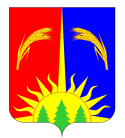 ПОСТАНОВЛЕНИЕот 17.01.2019                                                                                      № 8        О внесении изменений в муниципальную программу «Развитие дорожного хозяйства на территории Юрлинского муниципального района», утвержденную постановлением Администрации Юрлинского муниципального района от 15.08.2017 г. № 323 (ред. № 457 от 21.11.17г., № 526 от 25.12.2017 г. № 340 от 17.07.2018г.)В соответствии с Федеральным Законом от 06.10.2003г. № 131-ФЗ «Об общих принципах организации местного самоуправления в Российской Федерации», с Федеральным законом «Об автомобильных дорогах и о дорожной деятельности в Российской Федерации» № 257-ФЗ от 08.11.07 года, Постановление Правительства Российской Федерации от 20 февраля 2006 г. N 100 «О Федеральной целевой программе "Повышение безопасности  дорожного движения в 2006-2012 годах" 196-ФЗ, концепция "Об одобрении Концепции государственной транспортной политики Российской Федерации" (утверждена Постановлением Правительства Российской Федерации N 1143 от 08.09.1997), Уставом муниципального образования «Юрлинский муниципальный район», решением Земского Собрания Юрлинского муниципального района от 15.12.2017 г. № 78 «О внесении изменений в решение Земского Собрания Юрлинского муниципального района «О бюджете муниципального образования «Юрлинский муниципальный район» на 2017 год и плановый период 2018 и 2019 годов», решением Земского Собрания Юрлинского муниципального района от 13.12.2018 г. № 137 «О внесении изменений в решение Земского Собрания Юрлинского муниципального района от 15.12.2017 № 80 «О бюджете муниципального образования «Юрлинский муниципальный район» на 2018 год и плановый период 2019 и 2020 годов», Администрация Юрлинского муниципального района        ПОСТАНОВЛЯЕТ:Внести в муниципальную программу «Развитие дорожного хозяйства на территории Юрлинского муниципального района», утвержденную  постановлением Администрации Юрлинского муниципального района № 323 от 15.08.2017 г. следующие изменения:1.1  «Паспорт муниципальной программы» изложить в следующей редакции:ПАСПОРТМУНИЦИПАЛЬНОЙ ПРОГРАММЫ"РАЗВИТИЕ ДОРОЖНОГО ХОЗЯЙСТВА НА ТЕРРИТОРИИ ЮРЛИНСКОГО  МУНИЦИПАЛЬНОГО РАЙОНА"Приложение 1Перечень мероприятий муниципальной программы Юрлинского муниципального районаПриложение 2Перечень целевых показателей муниципальной программыЮрлинского муниципального района       1.2 Приложение 1 «Перечень мероприятий муниципальной программы Юрлинского муниципального района» изложить в следующей редакции:       1.3 Приложение 2 «Перечень целевых показателей муниципальной программыЮрлинского муниципального района» изложить в следующей редакции:      1.4 Раздел I «Характеристика текущего состояния соответствующей сферы социально-экономического развития Юрлинского муниципального района, основные показатели и анализ социальных, финансово-экономических и прочих рисков реализации муниципальной программы» изложить в следующей редакции:      Протяженность автомобильных дорог в районе составляет 620,362 км в том числе: Администрации района - 410,362 км, администраций сельских поселений - 210,0 км. Структура дорог Администрации района: - асфальтных – 8,859 км; - гравийных – 202,439 км; - грунтовых – 199,064 км Структура дорог администраций сельских поселений: - асфальтных – 0,4 км (в с. Юрла); - гравийных – 60 км; - грунтовых – 149,6 км. Также по территории района проходит региональная дорога г. Кудымкар – п. Гайны – 29,4 км. В связи с ростом перевоза леса большегрузным транспортом и ростом числа собственных легковых автомобилей, как следствие износ дорог и искусственных сооружений, остается острой проблема содержания дорог и поддержания их в нормативном состоянии. За 2018 г. освоено 100% запланированных средств, проведены следующие мероприятия:- ремонт автомобильных дорог по улицам с.Юрла; - ремонт автомобильных дорог на территории Юрлинского МР; - ремонт моста через р. Елога автодороги «д. Елога - пос. Галечник» (километр 2+176); - ремонт моста на подъезде к д.Б.Половина; - ремонт моста на подъезде к д.Панькова.       1.5  Раздел «IV. Сроки  и этапы реализации муниципальной программы» изложить в следующей редакции:Срок реализации программы - 2018-2021г.г.       1.6 Абзац 1 раздела VIII. «Информация по ресурсному обеспечению муниципальной программы» изложить в следующей редакции:«Общий объем бюджетных ассигнований из всех источников финансирования на реализацию Программы в 2018-2021 годах составляет 149 638,44 тыс. рублей, в том числе из местного бюджета:в 2018 году - 24 924,19 тыс. рублей;в 2019 году - 25 721,02 тыс. рублей;в 2020 году - 22 713,60 тыс. рублей;в 2021 году - 22 905,30 тыс. рублей.в том числе из бюджета Пермского края:в 2018 году - 50 613,99 тыс. рублей;в 2019 году - 0,00 тыс. рублей;в 2020 году - 0,00 тыс. рублей;в 2021 году - 0,00 тыс. рублей;в том числе бюджет поселений:в 2019 году - 1 142,85 тыс. рублей;в 2020 году - 1 617,49 тыс. рублей;в 2021 году - 0,00 тыс. рублей.1.7 Приложение 3 «Финансовое обеспечение реализации муниципальной программы Юрлинского муниципального района» изложить в следующей редакции:Приложение 3    1.8  Приложение 4 «План мероприятий по реализации муниципальной программы Юрлинского муниципального района «Развитие дорожного хозяйства на территории Юрлинского муниципального района» на очередной финансовый год и плановый период» изложить в следующей редакции:  Приложение 41.9  Приложение 5 «План мероприятий по ремонту автомобильных дорог муниципального района и искусственных сооружений на них Юрлинского муниципального района на очередной финансовый год и плановый период» изложить в следующей редакции:        Глава района-         Глава Администрации района 				           	Т.М.МоисееваПриложение 5Планмероприятий по ремонту автомобильных дорог муниципального района и искусственных сооружений на них Юрлинского муниципального района на очередной финансовый год и плановый периодМуниципальная программаРазвитие дорожного хозяйства на территории Юрлинского муниципального районаОтветственный исполнительАдминистрация Юрлинского муниципального районаУчастники программыАдминистрация Юрлинского муниципального района, Администрации сельских поселений, Управление образования Администрации Юрлинского районаПодпрограммыОтсутствуютЦели программы1.Повышение уровня жизни населения за счет формирования дорожной сети, соответствующей потребностям населения и экономики Юрлинского муниципального района;Задачи программы1.Проведение ремонта муниципальных дорог Юрлинского муниципального района2.Расширение муниципальных дорог с твердым покрытием, их ремонт, доведение транспортно-эксплуатационных показателей муниципальных дорог до нормативных требований.3.Повышение безопасности дорожного движения, сокращение количества дорожно-транспортных происшествий и потерь от нихОжидаемые результаты реализации программы1.Повышение уровня жизни населения за счет формирования дорожной сети, соответствующей потребностям населения и экономики Юрлинского муниципального района;2.Повышение безопасности дорожного движения, сокращение количества дорожно-транспортных происшествий и потерь от них;3.Снижение отрицательного воздействия транспортно-дорожного комплекса на окружающую среду, формирование условий для стабильного экономического развития и повышения инвестиционной привлекательности муниципального района.Этапы и сроки реализации программы2018 – 2021 г.Целевые показатели программы№ п/пНаименование показателяЕд. изм.Плановое значение целевого показателяПлановое значение целевого показателяПлановое значение целевого показателяПлановое значение целевого показателяЦелевые показатели программы№ п/пНаименование показателяЕд. изм.2018201920202021Целевые показатели программы1.Доля автомобильных дорог местного значения, соответствующих нормативным и допустимым требованиям к транспортно-эксплуатационным показателям по сети автомобильных дорог общего пользования местного значения, %%42,542,843,043,3Целевые показатели программы2.Освоение средств федерального и краевого бюджетов (дорожного фонда), направляемых в бюджеты муниципальных образований на строительство (реконструкцию), капитальный ремонт и ремонт автомобильных дорог местного значения и искусственных сооружений на них, %%100,0100,0100,0100,0Объемы и источники финансирования программыИсточники финансированияИсточники финансированияРасходы (тыс. руб.)Расходы (тыс. руб.)Расходы (тыс. руб.)Расходы (тыс. руб.)Расходы (тыс. руб.)Объемы и источники финансирования программыИсточники финансированияИсточники финансирования2018201920202021ИтогоОбъемы и источники финансирования программыВсего, в том числе:Всего, в том числе:75 538,1826 863,8724 331,0922 905,30149 638,44Объемы и источники финансирования программыБюджет Юрлинского муниципального районаБюджет Юрлинского муниципального района24 924,1925 721,0222 713,6022 905,3096 264,11Объемы и источники финансирования программыКраевой бюджетКраевой бюджет50 613,990,000,000,0050 613,99Объемы и источники финансирования программыФедеральный бюджетФедеральный бюджет0,000,000,000,000,00Объемы и источники финансирования программыБюджет поселенийБюджет поселений0,001 142,851 617,490,002 760,34Объемы и источники финансирования программыВнебюджетные источникиВнебюджетные источники0,000,000,000,000,00№ п/пНаименование подпрограммы, основного мероприятия, мероприятияОтветственный исполнитель, соисполнители, участникиСрокСрокОжидаемый непосредственный результат (краткое описание)№ п/пНаименование подпрограммы, основного мероприятия, мероприятияОтветственный исполнитель, соисполнители, участникиНачало реализацииОкончание реализацииОжидаемый непосредственный результат (краткое описание)1234561.Приведение в нормативное состояние автомобильных дорог общего пользования местного значенияАдминистрация Юрлинского муниципального района201820211.1Содержание автомобильных дорог муниципального района и искусственных сооружений на нихАдминистрация Юрлинского муниципального района20182021  Поддержание нормативного состояния автомобильных дорог муниципального района и искусственных сооружений на них1.2.Ремонт автомобильных дорог муниципального района и искусственных сооружений на нихАдминистрация Юрлинского муниципального района20182021Увеличение доли автомобильных дорог муниципального района с твердым покрытием1.3.Капитальный ремонт автомобильных дорог муниципального района и искусственных сооружений на нихАдминистрация Юрлинского муниципального района20182021Увеличение доли автомобильных дорог муниципального района с твердым покрытием2.Оказание услуг по перевозке пассажиров автомобильным транспортом межмуниципального сообщенияАдминистрация Юрлинского муниципального района20182021Наличие транспортной доступности по перевозке пассажиров межмуниципального сообщения3.Мероприятия по безопасности дорожного движенияАдминистрация Юрлинского муниципального района20182019Снижение дорожно-транспортных происшествий с участием детей№ п/пНаименование показателяЕдиница измеренияГРБСЗначение показателейЗначение показателейЗначение показателейЗначение показателей№ п/пНаименование показателяЕдиница измеренияГРБС2018201920202021Наименование программных мероприятий123456      7              8             7              8       9Муниципальная программа «Развитие дорожного хозяйства на территории Юрлинского муниципального района»Муниципальная программа «Развитие дорожного хозяйства на территории Юрлинского муниципального района»Муниципальная программа «Развитие дорожного хозяйства на территории Юрлинского муниципального района»Муниципальная программа «Развитие дорожного хозяйства на территории Юрлинского муниципального района»Муниципальная программа «Развитие дорожного хозяйства на территории Юрлинского муниципального района»Муниципальная программа «Развитие дорожного хозяйства на территории Юрлинского муниципального района»Муниципальная программа «Развитие дорожного хозяйства на территории Юрлинского муниципального района»Муниципальная программа «Развитие дорожного хозяйства на территории Юрлинского муниципального района»1. Перечень целевых показателей муниципальной программы1. Перечень целевых показателей муниципальной программы1. Перечень целевых показателей муниципальной программы1. Перечень целевых показателей муниципальной программы1. Перечень целевых показателей муниципальной программы1. Перечень целевых показателей муниципальной программы1. Перечень целевых показателей муниципальной программы1. Перечень целевых показателей муниципальной программы1.1.Доля автомобильных дорог местного значения, соответствующих нормативным и допустимым требованиям к транспортно-эксплуатационным показателям по сети автомобильных дорог общего пользования местного значения%Администрация Юрлинского муниципального района42,542,843,043,3Содержание автомобильных дорог муниципального района и искусственных сооружений на них; Ремонт автомобильных дорог муниципального района и искусственных сооружений на них; Капитальный ремонт автомобильных дорог муниципального района и искусственных сооружений на них; Мероприятия по безопасности дорожного движения1.2.Освоение средств федерального и краевого бюджетов (дорожного фонда), направляемых в бюджеты муниципальных образований на строительство (реконструкцию), капитальный ремонт и ремонт автомобильных дорог местного значения и искусственных сооружений на них%Администрация Юрлинскогомуниципального района100100100100Содержание автомобильных дорог муниципального района и искусственных сооружений на них; Ремонт автомобильных дорог муниципального района и искусственных сооружений на них; Капитальный ремонт автомобильных дорог муниципального района и искусственных сооружений на них; Мероприятия по безопасности дорожного движенияФинансовое обеспечение реализации муниципальной программы Юрлинского муниципального районаФинансовое обеспечение реализации муниципальной программы Юрлинского муниципального районаФинансовое обеспечение реализации муниципальной программы Юрлинского муниципального районаФинансовое обеспечение реализации муниципальной программы Юрлинского муниципального районаФинансовое обеспечение реализации муниципальной программы Юрлинского муниципального районаФинансовое обеспечение реализации муниципальной программы Юрлинского муниципального районаФинансовое обеспечение реализации муниципальной программы Юрлинского муниципального районаФинансовое обеспечение реализации муниципальной программы Юрлинского муниципального района№     п\пНаименование расходовОтветственный исполнитель, соисполнители, участники (ГРБС)Источник финансированияРасходы <1>, тыс. руб.Расходы <1>, тыс. руб.Расходы <1>, тыс. руб.Расходы <1>, тыс. руб.Расходы <1>, тыс. руб.№     п\пНаименование расходовОтветственный исполнитель, соисполнители, участники (ГРБС)Источник финансирования2018201920202021Всего№     п\пНаименование расходовОтветственный исполнитель, соисполнители, участники (ГРБС)Источник финансирования2018201920202021Всего1.Муниципальная программа "Развитие дорожного хозяйства на территории Юрлинского муниципального района"Администрация Юрлинского муниципального районаВсего75538,1826863,8724331,0922905,30149638,441.Муниципальная программа "Развитие дорожного хозяйства на территории Юрлинского муниципального района"Администрация Юрлинского муниципального районаБюджет Юрлинского муниципального района24924,1926863,8724331,0922905,3099024,451.Муниципальная программа "Развитие дорожного хозяйства на территории Юрлинского муниципального района"Администрация Юрлинского муниципального районаБюджет Пермского края50613,990,000,000,0050613,991.1.Основное мероприятие "Приведение в нормативное состояние автомобильных дорог общего пользования местного значения"Администрация Юрлинского муниципального района,  Администрации Юрлинского и Усть-Зулинского  сельских поселенийВсего74771,1926022,8723490,0922064,30147115,441.1.Основное мероприятие "Приведение в нормативное состояние автомобильных дорог общего пользования местного значения"Администрация Юрлинского муниципального района,  Администрации Юрлинского и Усть-Зулинского  сельских поселенийБюджет Юрлинского муниципального района24924,1926022,8723490,0922064,3096501,451.1.Основное мероприятие "Приведение в нормативное состояние автомобильных дорог общего пользования местного значения"Администрация Юрлинского муниципального района,  Администрации Юрлинского и Усть-Зулинского  сельских поселенийБюджет Пермского края50613,990,00,00,050613,991.1.1. Содержание автомобильных дорог муниципального района и искусственных сооружений на нихАдминистрация Юрлинского муниципального района,  Администрации Юрлинского и Усть-Зулинского  сельских поселенийВсего15625,3122204,3719372,6019564,3076766,5801.1.1. Содержание автомобильных дорог муниципального района и искусственных сооружений на нихАдминистрация Юрлинского муниципального района,  Администрации Юрлинского и Усть-Зулинского  сельских поселений* муниципальный район14894,3121473,3718641,6018833,3073842,5801.1.1. Содержание автомобильных дорог муниципального района и искусственных сооружений на нихАдминистрация Юрлинского муниципального района,  Администрации Юрлинского и Усть-Зулинского  сельских поселений* на передачу полномочий поселениям731,00731,00731,00731,002924,001.1.2.Ремонт автомобильных дорог муниципального района и искусственных сооружений на нихАдминистрация Юрлинского муниципального районаВсего4670,511675,651500,001500,009346,1601.1.2.Ремонт автомобильных дорог муниципального района и искусственных сооружений на нихАдминистрация Юрлинского муниципального районаБюджет Юрлинского муниципального района4670,511675,651500,001500,009346,161.1.2.Ремонт автомобильных дорог муниципального района и искусственных сооружений на нихАдминистрация Юрлинского муниципального районаБюджет Пермского края0,000,000,000,000,001.1.3.Капитальный ремонт автомобильных дорог муниципального района и искусственных сооружений на нихАдминистрация Юрлинского муниципального районаБюджет Юрлинского муниципального района315,970,001000,001000,002315,971.1.3.Капитальный ремонт автомобильных дорог муниципального района и искусственных сооружений на нихАдминистрация Юрлинского муниципального районаБюджет Юрлинского муниципального района315,970,001000,001000,002315,971.1.4.Проектирование, строительство (реконструкция), капитальный ремонт и ремонт автомобильных дорог общего пользования местного значения, находящихся на территории Пермского краяАдминистрация Юрлинского муниципального районаВсего54159,392142,850,000,0057919,731.1.4.Проектирование, строительство (реконструкция), капитальный ремонт и ремонт автомобильных дорог общего пользования местного значения, находящихся на территории Пермского краяАдминистрация Юрлинского муниципального районаБюджет Юрлинского муниципального района3545,401000,000,000,004545,401.1.4.Проектирование, строительство (реконструкция), капитальный ремонт и ремонт автомобильных дорог общего пользования местного значения, находящихся на территории Пермского краяАдминистрация Юрлинского муниципального районаБюджет сельских поселений0,001142,851617,490,002760,341.1.4.Проектирование, строительство (реконструкция), капитальный ремонт и ремонт автомобильных дорог общего пользования местного значения, находящихся на территории Пермского краяАдминистрация Юрлинского муниципального районаБюджет Пермского края50613,990,000,000,0050613,991.1.4.1Ремонт автомобильных дорог "с. Юрла, ул.Свердлова км 0+000км 3+153"Администрация Юрлинского муниципального районаВсего13030,740,000,000,0013030,741.1.4.1Ремонт автомобильных дорог "с. Юрла, ул.Свердлова км 0+000км 3+153"Администрация Юрлинского муниципального районаБюджет Юрлинского муниципального района651,540,000,000,00651,541.1.4.1Ремонт автомобильных дорог "с. Юрла, ул.Свердлова км 0+000км 3+153"Администрация Юрлинского муниципального районаБюджет Пермского края12379,200,000,000,0012379,201.1.4.2Ремонт асфальта по улицам с. ЮрлаАдминистрация Юрлинского муниципального районаВсего8753,100,000,000,008753,101.1.4.2Ремонт асфальта по улицам с. ЮрлаАдминистрация Юрлинского муниципального районаБюджет Юрлинского муниципального района437,660,000,000,00437,661.1.4.2Ремонт асфальта по улицам с. ЮрлаАдминистрация Юрлинского муниципального районаБюджет Пермского края8315,450,000,000,008315,45Ремонт автомобильной дороги "с. Юрла-пос.Усть-Берёзовка"Администрация Юрлинского муниципального районаБюджет Пермского края613,990,000,000,00613,991.1.4.3Ремонт автомобильной дороги по улицам с.ЮрлаАдминистрация Юрлинского муниципального районаБюджет Юрлинского муниципального района2456,210,000,000,002456,211.1.4.3Ремонт автомобильной дороги по улицам с.ЮрлаАдминистрация Юрлинского муниципального районаБюджет Пермского края29305,350,000,000,0029305,352.Основное мероприятие "Оказание услуг по перевозке пасажжиров автомобильным транспортом межмуниципального сообщения"Администрация Юрлинского муниципального районаБюджет Юрлинского муниципального района737,00811,00811,00811,003170,002.Основное мероприятие "Оказание услуг по перевозке пасажжиров автомобильным транспортом межмуниципального сообщения"Администрация Юрлинского муниципального районаБюджет Юрлинского муниципального района737,00811,00811,00811,003170,002.1.Возмещение расходов автоперевозчиков по убыточным маршрутамАдминистрация Юрлинского муниципального районаБюджет Юрлинского муниципального района737,00811,00811,00811,003170,002.1.Возмещение расходов автоперевозчиков по убыточным маршрутамАдминистрация Юрлинского муниципального районаБюджет Юрлинского муниципального района737,00811,00811,00811,003170,002.1.Возмещение расходов автоперевозчиков по убыточным маршрутамАдминистрация Юрлинского муниципального районаБюджет Юрлинского муниципального района737,00811,00811,00811,003170,003Основное мероприятие "Мероприятия по безопасности дорожного движения"Администрация Юрлинского муниципального районаБюджет Юрлинского муниципального района30,0030,0030,0030,00120,003Основное мероприятие "Мероприятия по безопасности дорожного движения"Администрация Юрлинского муниципального районаБюджет Юрлинского муниципального района30,0030,0030,0030,00120,003Основное мероприятие "Мероприятия по безопасности дорожного движения"Администрация Юрлинского муниципального районаБюджет Юрлинского муниципального района30,0030,0030,0030,00120,003.1.Расходы на проведение мероприятий с детьми по безопасности дорожного движенияАдминистрация Юрлинского муниципального районаБюджет Юрлинского муниципального района30,0030,0030,0030,00120,003.1.Расходы на проведение мероприятий с детьми по безопасности дорожного движенияАдминистрация Юрлинского муниципального районаБюджет Юрлинского муниципального района30,0030,0030,0030,00120,003.1.Расходы на проведение мероприятий с детьми по безопасности дорожного движенияАдминистрация Юрлинского муниципального районаБюджет Юрлинского муниципального района30,0030,0030,0030,00120,00№Наименование программы и результатовСрок начала реализацииСрок окончания реализацииОбъем ресурсного обеспечения (тыс. руб.)Объем ресурсного обеспечения (тыс. руб.)Объем ресурсного обеспечения (тыс. руб.)п/пНаименование программы и результатовСрок начала реализацииСрок окончания реализацииОбъем ресурсного обеспечения (тыс. руб.)Объем ресурсного обеспечения (тыс. руб.)Объем ресурсного обеспечения (тыс. руб.)Наименование программы и результатовСрок начала реализацииСрок окончания реализацииВсего:Местный бюджетКраевой бюджет1.2.Ремонт автомобильных дорог муниципального района и искусственных сооружений на них, в т.ч.01.01.201801.01.201974705,9965663,99669 042,001.2.1.Ремонт автомобильных дорог по улицам с.Юрла01.01.201801.12.201831761,557762456,2129305,351.2.2.Ремонт автомобильных дорог на территории Юрлинского муниципального района01.01.201801.12.201920804,764181154,3104719650,453711.2.3.Ремонт автомобильной дороги
 «д.Мухоморка – д.Кладова» 01.01.201931.12.20191111,112111,1121 000,001.2.4.Ремонт участка улицы Ленина с.Юрла; Ремонт дороги по улицам д.Пож (ул.Центральная, ул.Полевая, ул.Набережная)01.01.201931.12.20199823,445982,3458 841,101.2.5.Ремонт автомобильных дорог по улицам Герцена, Совхозная, Пермяцкая с.Юрла01.01.202031.12.20192559,766127,9892 431,7771.2.6.Ремонт автомобильных дорог по улицам Ленина, Заболотная пос.Комсомольский,  улице Заболотная пос.Усть-Березовка01.01.202031.12.2019271,11813,556257,5621.2.7.Ремонт автомобильной дороги по улице Школьная с.Усть-Зула01.01.202031.12.2019379,11318,956360,1571.2.8.Ремонт участка улиц Ленина с.Юрла; Ремонт дорог по улицам д.Пож (ул.Центральная, ул.Полевая, ул.Набережная)01.01.201931.12.20197995,120799,5207 195,60№Наименование объектаСроки проведения работОбщая2018 г.2018 г.2018 г.2019 г.2019 г.2019 г.п/пНаименование объектаСроки проведения работсумма,2018 г.2018 г.2018 г.2019 г.2019 г.2019 г.Наименование объектаСроки проведения работтыс.рубВсего:Местный бюджетКраевой бюджетВсего:Местный бюджетКраевой бюджет1Ремонт автомобильных дорог по улицам с.Юрла201831761,5577631761,557762456,2077629305,3500,000,000,002Ремонтавтомобильных дорог на территории Юрлинского муниципального района2018 -201920804,7620804,764181154,3104719650,453710,000,000,003Ремонт автомобильной дороги
 «д.Мухоморка – д.Кладова» 20191111,110,000,000,001111,112111,1121000,003Ремонт автомобильной дороги
 «д.Мухоморка – д.Кладова» 20191111,110,000,000,001111,112111,1121000,004Ремонт участка улицы Ленина с.Юрла; Ремонт дороги по улицам д.Пож (ул.Центральная, ул.Полевая, ул.Набережная)20199823,4450,000,000,009823,445982,3458841,104Ремонт участка улицы Ленина с.Юрла; Ремонт дороги по улицам д.Пож (ул.Центральная, ул.Полевая, ул.Набережная)20199823,4450,000,000,009823,445982,3458841,105Ремонт автомобильных дорог по улицам Герцена, Совхозная, Пермяцкая с.Юрла20192559,7660,000,000,002559,766127,9892431,7776Ремонт автомобильных дорог по улицам Ленина, Заболотная пос.Комсомольский,  улице Заболотная пос.Усть-Березовка 2019271,1180,000,000,00271,11813,556257,5627Ремонт автомобильной дороги по улице Школьная с.Усть-Зула2019379,1130,00,00,0379,11318,956360,1578Ремонт участка улиц Ленина с.Юрла; Ремонт дорог по улицам д.Пож (ул.Центральная, ул.Полевая, ул.Набережная)20197995,120,00,00,07995,12799,527195,6074705,9959452566,321943610,5182348955,8037122139,6742053,47820086,196